LessonTopic: Months- miesiąceCzy wiesz, ile mamy miesiący?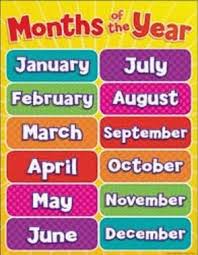 Oczywiście, że tak!Twelve- dwanaścieJANUARY- styczeńFEBRUARY- lutyMARCH -marzecAPRIL- kwiecieńMAY- majJUNE- czerwiecJULY- lipiecAUGUST- sierpieńSEPTEMBER- wrzesieńOCTOBER- październikNOVEMBER- listopadDECEMBER- grudzieńMoże tak będzie łatwiej? 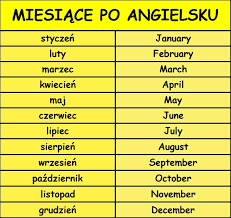 Napisz je raz jeszcze ( oczywiście po angielsku)Styczeń-Luty-Marzec-Kwiecień-Maj-Czerwiec-Lipiec-Sierpień-Wrzesień-Październik-Listopad-Grudzień-Ufff….Było trochę pisania…Czyż nie?A jaka jest Twój ulubiony miesiąc?What’s your favourite month?Na to pytanie odpowiadamy…My favourite month is …( Moim ulubionym miesiącem jest …)A wiecie, jaki jest mój ulubiony miesiąc?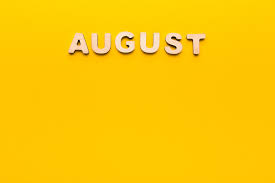 Tak!My favourite month is …A co to za miesiąc?What is this month?1.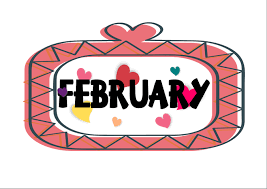 February to …2. 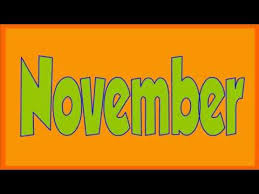 November to …A z polskiego na angielski?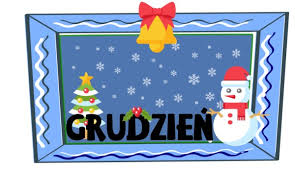 Grudzień to …Znakomicie!:)Great!